Рабочая программа по литературе составлена на основе следующих нормативно- правовых документов: 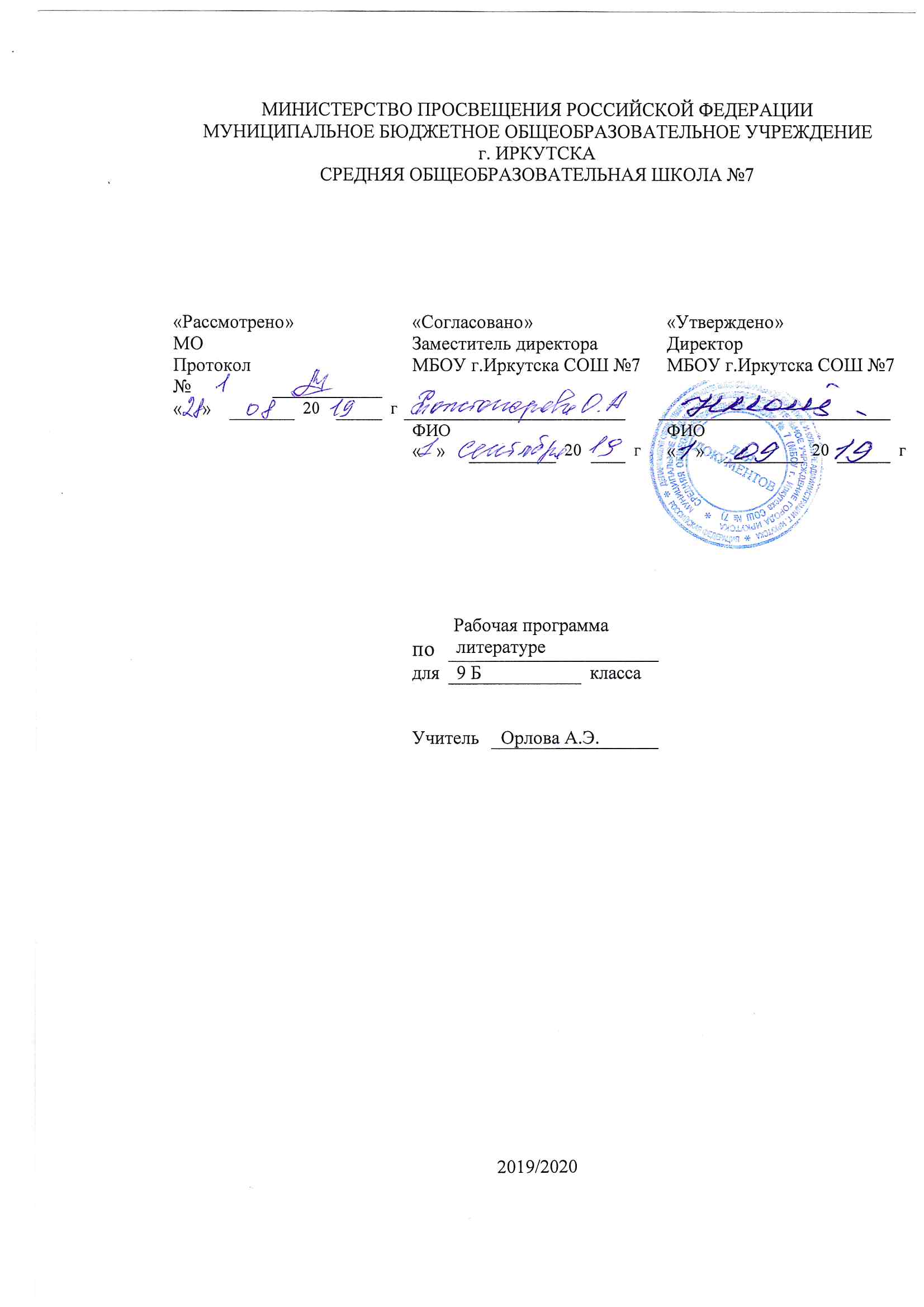 для классов, работающих по ФГОС:Федеральный государственный стандарт основного общего образования, утвержден приказом Министерства образования и науки Российской Федерации от 17мая  2012 г. № 413Закон Российской Федерации «Об образовании» (статья 7).Учебный план МБОУ г. Иркутска  СОШ № 7 на 2019/2020 учебный год.Примерная  программа (основного общего образования, среднего (полного) общего образования) по литературе.Планируемые образовательные результаты изучения содержания курса.Личностные:Формирование чувства гордости за свою Родину, её историю, российский народ, становление гуманистических и демократических ценностных ориентации многонационального российского общества;формирование средствами литературных произведений целостного взгляда на мир в единстве и разнообразии природы, народов, культур и религий;воспитание художественно -эстетического вкуса, эстетических потребностей, ценностей и чувств на основе опыта слушания и заучивания наизусть произведений художественной литературы;развитие самостоятельности и личной ответственности за свои поступки на основе представлений о нравственных нормах общения;развитие навыков сотрудничества с взрослыми и сверстниками в разных социальных ситуациях, умения избегать конфликтов и находить выходы из спорных ситуаций, умения сравнивать поступки героев литературных произведений со своими собственными поступками, осмысливать поступки героев;Метапредметные:Владение всеми видами речевой деятельности, понимание информации устного и письменного сообщения, владение разными видами чтения,использование знаково-символических средств представления информации о книгах;овладение логическими действиями сравнения, анализа, синтеза, обобщения, классификации по родовидовым признакам, установления причинно-следственных связей, построения рассуждений;готовность конструктивно разрешать конфликты посредством учёта интересов сторон и сотрудничества.Предметные:знать биографические сведения о писателе;- знать содержание прочитанных литературных произведений;- понятие о приключенческой литературе и литературном герое;- знать понятия вымысла и авторского замысла в литературе;- знать: что такое литературный портрет;- знать отличительные признаки стихотворной речи;- знать понятие о детективной литературе; особенности сюжета и композиции в - знать изученные теоретико-литературные понятия.- формулировать собственное отношение к произведениям русской литературы;- понимать образную природу литературы как явления словесного искусства;- уметь писать сочинения разных жанров;- уметь анализировать литературное произведение;Содержание курса.Общее количество часов – 102, н/часов - 3.№ п/пРаздел (тема)Количество часовФормы контроля1Введение12Древнерусская литература7Р.р – 1Тестирование - 13Литература 18 в.11К.р.- 14Русская литература 19 в.47Р.р. – 1К.р. - 15Русская литература 20 в.10Р.р. - 16Русская поэзия Серебряного века15	К.р. - 17	Зарубежная литература. 9тестирование8	Повторение 2